La LGV Sud Europe Atlantique (SEA)Un exemple d’aménagement du territoire françaisQuels débats la construction de la ligne à grande vitesse Sud Europe Atlantique entraîne-t-elle le long de son tracé ?Acteurs et enjeux de la construction de la LGV SEA : Croquis professeur : 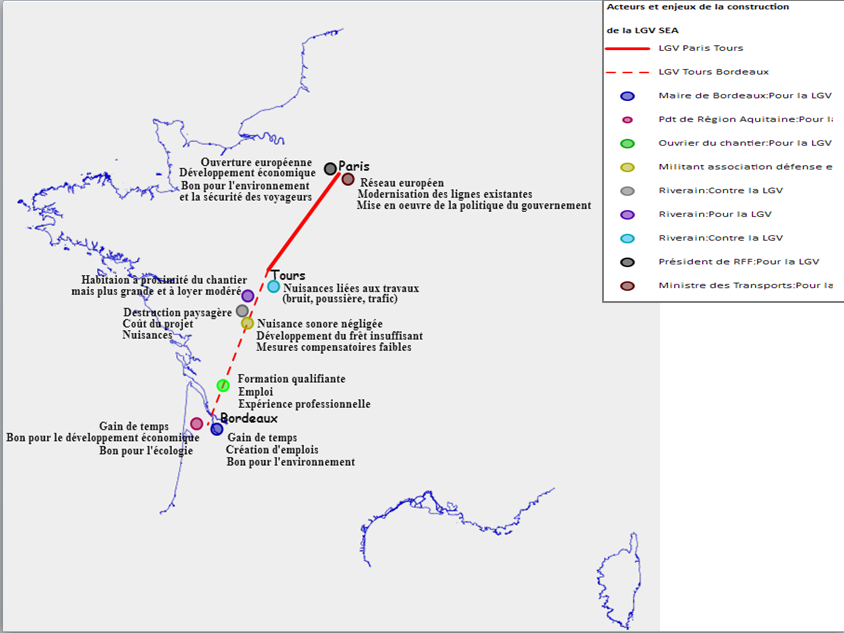 